В соответствии с Бюджетным кодексом Российской Федерации, Решением Муниципального Совета городского поселения Углич от 27.03.2019 № 107 «О внесении изменений в Решение Муниципального Совета городского поселения Углич от 24.12.2018 № 104 «Об утверждении Бюджета городского поселения Углич на 2019 и плановые периоды 2020 и 2021 годов», с целью уточнения объемов финансирования, Администрация городского поселения Углич   ПОСТАНОВЛЯЕТ:Внести в муниципальную программу «Содержание жилищного, коммунального хозяйства и объектов благоустройства городского поселения Углич на 2019 - 2021 годы», утвержденную постановлением Администрации городского поселения Углич от 29.12.2017 № 394 (в редакции от 31.01.2019 № 43), согласно приложению к настоящему постановлению.Контроль за исполнением настоящего постановления оставляю за собой.3.	Опубликовать настоящее постановление в газете «Угличская газета» и разместить на официальном сайте Администрации городского поселения Углич.4.	Настоящее постановление вступает в силу с момента подписания.Глава городского поселения	С.В. СтавицкаяПриложение к постановлению Администрации городского поселения Угличот 12.04.2019 № 135Изменения, вносимые в муниципальную программу «Содержание жилищного, коммунального хозяйства и объектов благоустройства городского поселения Углич на 2019-2021 годы», утвержденную постановлением Администрации городского поселения Углич от 29.12.2017 № 394Таблицу «Общая потребность в финансовых ресурсах» изложить в новой редакции:Таблицу «Цели подпрограмм» изложить в новой редакции:Таблицу «3.1. Задачи и результаты, мероприятия подпрограммы «Жилищное хозяйство» раздела 3. «Задачи и результаты, мероприятия МП», изложить в новой редакции: Таблицу «3.2. Задачи и результаты, мероприятия подпрограммы «Коммунальное хозяйство» раздела 3. «Задачи и результаты, мероприятия МП», изложить в новой редакции:Таблицу «3.3. Задачи и результаты, мероприятия подпрограммы «Уличное освещение» раздела 3. «Задачи и результаты, мероприятия МП», изложить в новой редакции:Таблицу «3.4. Задачи и результаты, мероприятия подпрограммы «Прочие мероприятия по благоустройству территории города» раздела 3. «Задачи и результаты, мероприятия МП», изложить в новой редакции: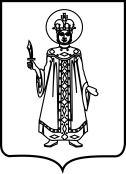 ПОСТАНОВЛЕНИЕАДМИНИСТРАЦИИ ГОРОДСКОГО ПОСЕЛЕНИЯ УГЛИЧ ЯРОСЛАВСКОЙ ОБЛАСТИПОСТАНОВЛЕНИЕАДМИНИСТРАЦИИ ГОРОДСКОГО ПОСЕЛЕНИЯ УГЛИЧ ЯРОСЛАВСКОЙ ОБЛАСТИПОСТАНОВЛЕНИЕАДМИНИСТРАЦИИ ГОРОДСКОГО ПОСЕЛЕНИЯ УГЛИЧ ЯРОСЛАВСКОЙ ОБЛАСТИПОСТАНОВЛЕНИЕАДМИНИСТРАЦИИ ГОРОДСКОГО ПОСЕЛЕНИЯ УГЛИЧ ЯРОСЛАВСКОЙ ОБЛАСТИПОСТАНОВЛЕНИЕАДМИНИСТРАЦИИ ГОРОДСКОГО ПОСЕЛЕНИЯ УГЛИЧ ЯРОСЛАВСКОЙ ОБЛАСТИот12.04.2019№135О внесении изменений в постановление Администрации городского поселения Углич от 29.12.2017 № 394 «Об утверждении муниципальной программы «Содержание жилищного, коммунального хозяйства и объектов благоустройства городского поселения Углич на 2019 - 2021 годы»О внесении изменений в постановление Администрации городского поселения Углич от 29.12.2017 № 394 «Об утверждении муниципальной программы «Содержание жилищного, коммунального хозяйства и объектов благоустройства городского поселения Углич на 2019 - 2021 годы»О внесении изменений в постановление Администрации городского поселения Углич от 29.12.2017 № 394 «Об утверждении муниципальной программы «Содержание жилищного, коммунального хозяйства и объектов благоустройства городского поселения Углич на 2019 - 2021 годы»О внесении изменений в постановление Администрации городского поселения Углич от 29.12.2017 № 394 «Об утверждении муниципальной программы «Содержание жилищного, коммунального хозяйства и объектов благоустройства городского поселения Углич на 2019 - 2021 годы»Источники финансированияОбъём финансирования, тыс. руб.Объём финансирования, тыс. руб.Объём финансирования, тыс. руб.Объём финансирования, тыс. руб.Объём финансирования, тыс. руб.Источники финансированиявсегов том числе по годамв том числе по годамв том числе по годамв том числе по годамИсточники финансированиявсего2019202020202021123345Подпрограмма  1Жилищное хозяйство14765,276065,276065,274 350,04 350,0Местный бюджет14765,276065,276065,274 350,04 350,0Подпрограмма  2Коммунальное хозяйство26 204,011 104,011 104,011 100,04 000,0Местный бюджет26 204,011 104,011 104,011 100,04 000,0Подпрограмма  3Уличное освещение47193,0816793,0816793,0815 200,015 200,0Местный бюджет47193,0816793,0816793,0815 200,015 200,0Подпрограмма  4Прочие мероприятия по благоустройству территории города2994,8994,8994,81 000,01 000,0Местный бюджет2994,8994,8994,81 000,01 000,0ИТОГО по МП91157,1534957,1534957,1531 650,024 550,0Показатели целейПоказатели целейПоказатели целейПоказатели целейПоказатели целейПоказатели целейПоказатели целейПоказатели целейНаименование показателяЕдиница измеренияБазовое значение2018 годБазовое значение2018 годБазовое значение2018 годПланируемое значениеПланируемое значениеПланируемое значениеНаименование показателяЕдиница измеренияБазовое значение2018 годБазовое значение2018 годБазовое значение2018 год2019 год2020 год2021 год12333456Подпрограмма 1. Жилищное хозяйствоПодпрограмма 1. Жилищное хозяйствоПодпрограмма 1. Жилищное хозяйствоПодпрограмма 1. Жилищное хозяйствоПодпрограмма 1. Жилищное хозяйствоПодпрограмма 1. Жилищное хозяйствоПодпрограмма 1. Жилищное хозяйствоПодпрограмма 1. Жилищное хозяйство1.1. Сохранение муниципального жилищного фонда, в состоянии, обеспечивающем нанимателям комфортные условия проживания Ед. жилого фонда4924924924874924921.2. Улучшение жилищных условий граждан, проживающих на территории городского поселения кв. м.168,4168,4168,41095757Подпрограмма 2. Коммунальное хозяйствоПодпрограмма 2. Коммунальное хозяйствоПодпрограмма 2. Коммунальное хозяйствоПодпрограмма 2. Коммунальное хозяйствоПодпрограмма 2. Коммунальное хозяйствоПодпрограмма 2. Коммунальное хозяйствоПодпрограмма 2. Коммунальное хозяйствоПодпрограмма 2. Коммунальное хозяйство2.1. Обеспечение граждан, проживающих на территории городского поселения услугами баньчел.2638263826382600260026002.2. Улучшение качества очистки общегородских территорий в зимний периодкм.чел.97,23205797,23205797,23205797,23205797,232057--Подпрограмма 3. Уличное освещениеПодпрограмма 3. Уличное освещениеПодпрограмма 3. Уличное освещениеПодпрограмма 3. Уличное освещениеПодпрограмма 3. Уличное освещениеПодпрограмма 3. Уличное освещениеПодпрограмма 3. Уличное освещениеПодпрограмма 3. Уличное освещение3.1. Обеспечение надёжности работы существующих сетей уличного освещения на территории городского поселения Угличшт. светильников268926892689268926892689Подпрограмма 4. Прочие мероприятия по благоустройству  территории городаПодпрограмма 4. Прочие мероприятия по благоустройству  территории городаПодпрограмма 4. Прочие мероприятия по благоустройству  территории городаПодпрограмма 4. Прочие мероприятия по благоустройству  территории городаПодпрограмма 4. Прочие мероприятия по благоустройству  территории городаПодпрограмма 4. Прочие мероприятия по благоустройству  территории городаПодпрограмма 4. Прочие мероприятия по благоустройству  территории городаПодпрограмма 4. Прочие мероприятия по благоустройству  территории города4.1. Повышение уровня внешнего благоустройства и содержания территории города:парки, скверы, места массового пребывания граждангага20,1420,1420,1420,1420,14№ п/пНаименование задачи, результата, мероприятияВид бюджетного ассигнованияЕдиница измеренияИсточник финансированияЗначение результата,объем финансирования мероприятийЗначение результата,объем финансирования мероприятийЗначение результата,объем финансирования мероприятий№ п/пНаименование задачи, результата, мероприятияВид бюджетного ассигнованияЕдиница измеренияИсточник финансированияочередной финансовый год1-й год планового периода2-й год планового периода№ п/пНаименование задачи, результата, мероприятияВид бюджетного ассигнованияЕдиница измеренияИсточник финансирования2019 год2020 год2021 год123456781.Задача 1.Содержание муниципального жилищного фондатыс. руб.МБ2396,02350,02350,0РезультатыСоответствие состояния жилищного фонда требованиям строительных и санитарных нормкв. м.269502858028580Мероприятия1.1Содержание муниципального жилищного фондатыс. руб.733,01350,01350,01.2Взносы на капитальный ремонт муниципального жилищного фондатыс. руб.1663,01000,01000,02.Задача 2.Приобретение жилищного фонда тыс. руб.МБ3173,271500,01500,0РезультатыУлучшение жилищных условий гражданкв. м.10957572.1Приобретение жилищного фонда по решению судатыс. руб.3173,271500,01500,03Задача 3.Переселение граждан из аварийного жилищногофонда.тыс. руб.МБ496,0500,0500,0РезультатыСоздание условий для жилищного строительствакуб.м1250125012503.1Снос аварийных домов.тыс. руб.496,0500,0500,0Итого по подпрограмме 1Итого по подпрограмме 1Итого по подпрограмме 1тыс. руб.всего6065,274350,04350,0Итого по подпрограмме 1Итого по подпрограмме 1Итого по подпрограмме 1МБ6065,274350,04350,0№ п/пНаименование задачи, результата, мероприятияВид бюджетного ассигнованияЕдиница измеренияИсточник финансированияЗначение результата,объем финансирования мероприятийЗначение результата,объем финансирования мероприятийЗначение результата,объем финансирования мероприятий№ п/пНаименование задачи, результата, мероприятияВид бюджетного ассигнованияЕдиница измеренияИсточник финансированияочередной финансовый год1-й год планового периода2-й год планового периода№ п/пНаименование задачи, результата, мероприятияВид бюджетного ассигнованияЕдиница измеренияИсточник финансирования2019 год2020 год2021год123456781.Задача 1.Обеспечение работы объектов коммунального хозяйстватыс. руб.МБ4000,04000,04000,0РезультатыОбеспечение населения услугами баньчел.260026002600Мероприятия1.1Возмещение недополученных доходов в связи с предоставлением населению услуг бытового обслуживания (общественных бань) на территории города по тарифам, не обеспечивающим возмещение издержек.Субсидия тыс. руб.4000,04000,04000,02.Задача 2. Приобретение коммунальной техники.тыс. руб.МБ7104,07100,0-РезультатыУлучшение качества очистки общегородских территорий в зимний периодкм97,297,2-2.1.Расходы на приобретение коммунальной техники по договору лизингатыс. руб.7104,07100,0-Итого по подпрограмме 2Итого по подпрограмме 2Итого по подпрограмме 2тыс. руб.всего11104,011100,04000,0Итого по подпрограмме 2Итого по подпрограмме 2Итого по подпрограмме 2тыс. руб.МБ11104,011100,04000,0№ п/пНаименование задачи, результата, мероприятияВид бюджетного ассигнованияЕдиница измере-нияИсточник финансированияЗначение результата,объем финансирования мероприятийЗначение результата,объем финансирования мероприятийЗначение результата,объем финансирования мероприятий№ п/пНаименование задачи, результата, мероприятияВид бюджетного ассигнованияЕдиница измере-нияИсточник финансированияочередной финансовый год1-й год планового периода2-й год планового периода№ п/пНаименование задачи, результата, мероприятияВид бюджетного ассигнованияЕдиница измере-нияИсточник финансирования2019год2020год2021год123456781.Задача. Содержание сетей уличного освещениятыс. руб.всего16793,0215200,015200,0РезультатыСоответствие освещённости улично-дорожной сети  нормативным требованиям, предъявляемым СНиП23-05-9шт. светильников268926892689Мероприятия1.1Электроснабжение  уличного освещениятыс. руб.13140,1212000,012000,01.2Нормативное содержание сетей уличного освещениятыс. руб.3652,963200,03200,0Итого по подпрограмме 3 Итого по подпрограмме 3 Итого по подпрограмме 3 тыс руб.всего16793,0215200,015200,0Итого по подпрограмме 3 Итого по подпрограмме 3 Итого по подпрограмме 3 тыс руб.МБ16793,0215200,015200,0№ п/пНаименование задачи, результата, мероприятияВид бюджетного ассигнованияЕдиница измеренияИсточник финансированияЗначение результата,объем финансирования мероприятийЗначение результата,объем финансирования мероприятийЗначение результата,объем финансирования мероприятий№ п/пНаименование задачи, результата, мероприятияВид бюджетного ассигнованияЕдиница измеренияИсточник финансированияочередной финансовый год1-й год планового периода2-й год планового периода№ п/пНаименование задачи, результата, мероприятияВид бюджетного ассигнованияЕдиница измеренияИсточник финансирования2019 год2020 год2021 год123456781.Задача 1.Создание благоприятных условий пребывания горожан и гостей города в зонах массового отдыха тыс. руб.МБ994,81000,01000,0РезультатыСоответствие состояния общегородской территории требованиям, изложенным в технических заданиях муниципальных контрактовМероприятия1.1Комплексное содержание общегородских территорий (уборка, ремонт, замена, поставка недостающих МАФ и элементов инфраструктуры)тыс. руб.994,81000,01000,0Итого по подпрограмме 4Итого по подпрограмме 4Итого по подпрограмме 4тыс. руб.всего994,81000,01000,0Итого по подпрограмме 4Итого по подпрограмме 4Итого по подпрограмме 4тыс. руб.МБ994,81000,01000,0